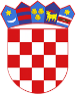 R  E  P  U  B  L  I  K  A    H  R  V  A  T  S  K  APOŽEŠKO-SLAVONSKA  ŽUPANIJAGRAD POŽEGA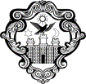 GRADONAČELNIKKLASA: 940-01/21-01/34URBROJ: 2177/01-01/01-21-4Požega, 20. rujna 2021.GRADSKOM VIJEĆU GRADA POŽEGEPREDMET: Prijedlog Odluke o naknadi za korištenje odlagališta otpada na području druge jedinice lokalne samouprave- dostavlja se Na temelju članka 62. stavka 1. podstavka 1. Statuta Grada Požege (Službene novine Grada Požege, broj: 2/21.) (u nastavku teksta: Statut) te članka 59. stavka 1. i članka 61. stavka 1. i 2. Poslovnika o radu Gradskog vijeća Grada Požege (Službene novine Grada Požege, broj: 9/13., 19/13., 5/14., 19/14., 4/18., 7/18.- pročišćeni tekst, 2/20., 2/21. i 4/21.- pročišćeni tekst), dostavlja se Naslovu na razmatranje i usvajanje Prijedlog Odluke o naknadi za korištenje odlagališta otpada na području druge jedinice lokalne samouprave.Pravni temelj za donošenje ove Odluke je u odredbi članka 103. Zakona o gospodarenju otpadom (Narodne novine, broj:  84/21.), članka 35. stavka 1. točke 2. Zakona o lokalnoj i područnoj (regionalnoj) samoupravi (Narodne novine, broj: 33/01, 60/01.- vjerodostojno tumačenje, 129/05., 109/07., 125/08., 36/09., 150/11., 144/12., 19/13.- pročišćeni tekst, 137/15.- ispravak, 123/17., 98/19. i 144/20.), te članka 39. stavka 1. podstavka 3. Statuta.GRADONAČELNIKdr.sc. Željko Glavić, v.r.U PRIVITKU:Zaključak Gradonačelnika Grada Požege Prijedlog Odluke o naknadi za korištenje odlagališta otpada na području druge jedinice lokalne samoupraveR  E  P  U  B  L  I  K  A    H  R  V  A  T  S  K  APOŽEŠKO-SLAVONSKA  ŽUPANIJAGRAD POŽEGAGRADONAČELNIKKLASA: 940-01/21-01/34URBROJ: 2177/01-01/01-21-2Požega, 20. rujna 2021.Na temelju članka 44. i članka 48. stavka 1. točke 1. Zakona o lokalnoj i područnoj (regionalnoj) samoupravi (Narodne novine, broj: 33/01, 60/01.- vjerodostojno tumačenje, 129/05., 109/07., 125/08., 36/09., 150/11., 144/12., 19/13.- pročišćeni tekst, 137/15.- ispravak, 123/17., 98/19. i 144/20.) i članka 62. stavka 1. podstavka 1. i članka 120. Statuta Grada Požege (Službene novine Grada Požege, broj: 2/21.), Gradonačelnik Grada Požege, dana 20. rujna 2021. godine, donosi ZAKLJUČAKI. Utvrđuje se Prijedlog Odluke o naknadi za korištenje odlagališta otpada na području druge jedinice lokalne samouprave, u predloženom tekstu.II. Prijedlog Odluke iz točke I. ovoga Zaključka upućuje se Gradskom vijeću Grada Požege na razmatranje i usvajanje.GRADONAČELNIKdr.sc. Željko Glavić, v.r.DOSTAVITI:Gradskom vijeću Grada PožegePismohrani.PRIJEDLOGR  E  P  U  B  L  I  K  A     H  R  V  A  T  S  K  APOŽEŠKO-SLAVONSKA  ŽUPANIJAGRAD POŽEGAGRADSKO VIJEĆEKLASA: 940-01/21-01/34URBROJ: 2177/01-02/01-21-1Požega, __. rujna 2021. Na temelju članka 35. stavka 1. točke 2. Zakona o lokalnoj i područnoj (regionalnoj) samoupravi (Narodne novine, broj: 33/01, 60/01.- vjerodostojno tumačenje, 129/05., 109/07., 125/08., 36/09., 150/11., 144/12., 19/13.- pročišćeni tekst, 137/15.- ispravak, 123/17., 98/19. i 144/20.), članka 103. Zakona o gospodarenju otpadom (Narodne novine, 84/21.), te članka 39. stavka 1. podstavka 3. Statuta Grada Požege (Službene novine Grada Požege, broj: 2/21.), Gradsko vijeće Grada Požege, na 4. sjednici, održanoj dana, __. rujna 2021. godine, donosiO D L U K Uo naknadi za korištenje odlagališta otpada na području druge jedinice lokalne samoupraveUVODNA ODREDBAČlanak 1.Ovom Odlukom utvrđuju se obveze jedinica lokalne samouprave koje koriste odlagalište otpada na području druge jedinice lokalne samouprave, način izračuna naknade na koju ima pravo jedinica lokalne samouprave na čijem području se nalazi odlagalište otpada, te način reguliranja međusobnih odnosa vezanih za plaćanje naknade. GRAĐEVINA ZA ODLAGANJE OTPADA NA PODRUČJU GRADA POŽEGEČlanak 2.(1) Građevina za odlaganje otpada na području Grada Požege je odlagalište otpada Vinogradine na adresi Novi Mihaljevci 150, 34000 Požega, na nekretnini katastarske oznake k.č.br. 700, k.o. Mihaljevci, zk.ul.br. 764.(2) Lokacija odlagališta Vinogradine utvrđena je Prostornim planom Grada Požege (Službene novine Grada Požege, broj: 16/05., 27/08., 19/13. i 11/17.). OSOBA KOJA UPRAVLJA ODLAGALIŠTEMČlanak 3.Osoba koja upravlja odlagalištem i vlasnik odlagališta Vinogradine je trgovačko društvo KOMUNALAC POŽEGA d.o.o. za komunalne djelatnosti, OIB: 99740428762, Vukovarska 8, 34000 Požega (u nastavku teksta: Komunalac Požega) koje obavlja djelatnost gospodarenja otpadom sukladno važećoj dozvoli za gospodarenje otpadom koje je izdao Upravni odjel za gospodarstvo i graditeljstvo Požeško - slavonske županije.JEDINICE LOKALNE SAMOUPRAVE KOJE KORISTE ODLAGALIŠTEČlanak 4.	Odlagalište otpada Vinogradine koriste sljedeće jedinice lokalne samouprave: gradovi: Pleternica i Kutjevoopćine: Brestovac, Čaglin, Jakšić, Kaptol i Velika.NAKNADA ZA KORIŠTENJE ODLAGALIŠTA OTPADA NA PODRUČJU DRUGE JEDINICE LOKALNE SAMOUPRAVEČlanak 5.(1) Naknada za korištenje odlagališta otpada na području druge jedinice lokalne samouprave je novčani iznos na koji ima pravo jedinica lokalne samouprave na čijem se području nalazi odlagalište otpada.(2) Pravo na naknadu iz stavka 1. ovoga članka ima Grad Požega na čijem se području nalazi odlagalište otpada Vinogradine.(3) Obveznici plaćanja naknade iz stavka 1. ovoga članka su jedinice lokalne samouprave navedene u članku 4. ove Odluke.Članak 6.(1) Naknada zbog korištenja odlagališta od strane drugih jedinica lokalne samouprave iznosi 20 % iznosa cijene odlaganja jedne tone miješanog komunalnog otpada određene cjenikom Komunalca Požega koji ne uključuje PDV.(2) Naknadu uplaćuju u Proračun Grada Požege jedinice lokalne samouprave koje koriste odlagalište otpada.(3) Način plaćanja naknade zbog korištenja odlagališta uređuje se ugovorom.Članak 7.(1) Grad Požega će s jedinicama lokalne samouprave iz članka 4. ove Odluke, ugovorom pobliže urediti međusobne odnose.(2) Ukoliko pojedina jedinica lokalne samouprave ne potpiše ugovor iz stavka 1. ovoga članka ili isti odbije potpisati u roku trideset dana od dostave ugovora, smatrat će se da je to iskaz volje kojom odustaje od odlaganja otpada sa svog područja na odlagalištu otpada Vinogradine.Članak 8.(1) Komunalac Požega obvezan je voditi evidenciju o količini odloženog otpada izraženog u tonama za svaku jedinicu lokalne samouprave koja koristi odlagalište. (2) Evidentirane količine iz stavka 1. ovoga članka za protekli mjesec, Komunalac Požega dužan je dostaviti upravnom tijelu Grada Požege nadležnom za poslove zaštite okoliša, najkasnije do desetog  dana tekućeg mjeseca.(3) Grad Požega će temeljem sklopljenog ugovora s jedinicom lokalne samouprave, podatka iz članka 6. stavka 1. ove Odluke i podataka iz stavka 1. ovoga članka, mjesečno dostavljati račune jedinicama lokalne samouprave koje su navedene u članku 4. ove Odluke.ZAVRŠNE ODREDBEČlanak 9.Naknadu za korištenje odlagališta otpada Vinogradine jedinice lokalne samouprave plaćat će od dana sklapanja ugovora iz članka 7. stavka 1. ove Odluke.Članak 10.Komunalac Požega dužan je obavijestiti Grad Požegu o svakoj izmjeni cijene odlaganja jedne tone miješanog komunalnog otpada prema kojoj se obračunava naknada za korištenje odlagališta otpada na području druge jedinice lokalne samouprave.Članak 11.(1) Grad Požega se obvezuje jedanput godišnje pisanim putem izvijestiti Komunalac Požega o iznosu sredstava prikupljenih uplatom naknada za korištenje odlagališta otpada Vinogradine.(2) Prikupljena sredstva od uplate naknada za korištenje odlagališta mogu se koristiti isključivo za investicije na odlagalištu otpada Vinogradine.Članak 12.Stupanjem na snagu ove Odluke prestaje važiti Odluka o mjerilima, postupku i načinu utvrđivanja naknade vlasnicima nekretnina kao i jedinici lokalne samouprave na čijem području se  nalazi građevina kojoj je isključiva namjena zbrinjavanje otpada (Službene novine Grada Požege, broj: 21/10. i 23/10.)Članak 13.Ova Odluka stupa na snagu osmog dana od dana objave u Službenim novinama Grada Požege.PREDSJEDNIKMatej Begić, dip.ing.šum.O b r a z l o ž e n j euz Prijedlog Odluke o naknadi za korištenje odlagališta otpada na području druge jedinice lokalne samouprave.Sukladno članku 103. Zakona o gospodarenju otpadom (Narodne novine, broj: 84/21.) jedinice lokalne samouprave koje koriste odlagalište otpada na području druge jedinice lokalne samouprave su obveznici plaćanja naknade za korištenje odlagališta otpada na području druge jedinice lokalne samouprave, te se način plaćanja naknade zbog korištenja odlagališta uređuje ugovorom. Naknada je novčani iznos na koji ima pravo jedinica lokalne samouprave na čijem se području nalazi odlagalište otpada, a koje koriste druge jedinice lokalne samouprave.Naknada zbog korištenja odlagališta za tonu odloženoga otpada iznosi 20% iznosa cijene odlaganja jedne tone miješanog komunalnog otpada određene cjenikom osobe koja upravlja odlagalištem koja ne uključuje porez na dodanu vrijednost.Sukladno gore navedenom potrebno je donijeti Odluku o naknadi za korištenje odlagališta otpada na području druge jedinice lokalne samouprave, kao u predloženom tekstu.4. SJEDNICA GRADSKOG VIJEĆA GRADA POŽEGETOČKA 6. DNEVNOG REDAPRIJEDLOG ODLUKEO NAKNADI ZA KORIŠTENJE ODLAGALIŠTA OTPADA NA PODRUČJUDRUGE JEDINICE LOKALNE SAMOUPRAVEPREDLAGATELJ:	Gradonačelnik Grada PožegeIZVJESTITELJ:		Gradonačelnik Grada PožegeRujan 2021.